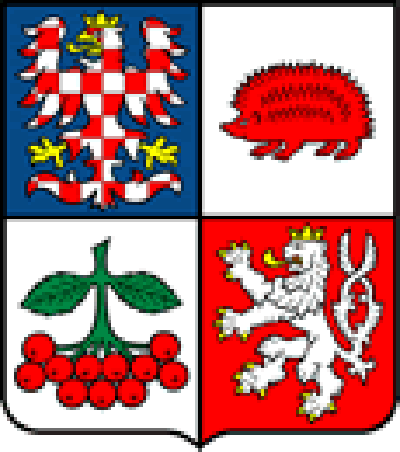 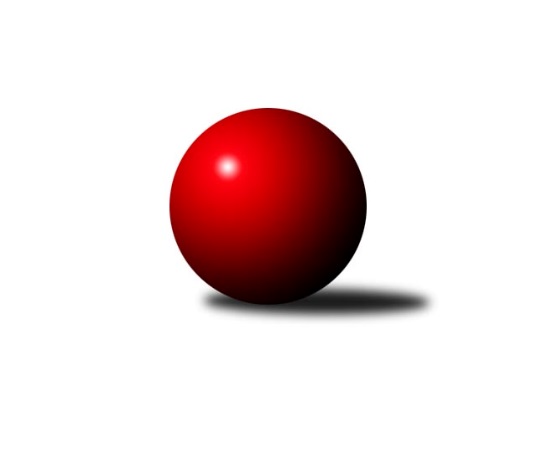 Č.2Ročník 2019/2020	20.9.2019Nejlepšího výkonu v tomto kole: 1688 dosáhlo družstvo: TJ Spartak Pelhřimov CKrajská soutěž Vysočiny A 2019/2020Výsledky 2. kolaSouhrnný přehled výsledků:TJ Spartak Pelhřimov E	- KK Slavoj Žirovnice C	1:5	1608:1643	3.0:5.0	20.9.TJ Sokol Cetoraz B	- TJ Slovan Kamenice nad Lipou C	2:4	1434:1450	3.0:5.0	20.9.Tabulka družstev:	1.	KK Slavoj Žirovnice C	2	2	0	0	10.0 : 2.0 	10.5 : 5.5 	 1600	4	2.	TJ Slovan Kamenice nad Lipou C	2	2	0	0	8.5 : 3.5 	10.0 : 6.0 	 1564	4	3.	TJ Spartak Pelhřimov C	0	0	0	0	0.0 : 0.0 	0.0 : 0.0 	 0	0	4.	TJ Sokol Cetoraz B	1	0	0	1	2.0 : 4.0 	3.0 : 5.0 	 1434	0	5.	TJ Slovan Kamenice nad Lipou D	1	0	0	1	1.0 : 5.0 	2.5 : 5.5 	 1477	0	6.	TJ Spartak Pelhřimov E	2	0	0	2	2.5 : 9.5 	6.0 : 10.0 	 1591	0Podrobné výsledky kola:	 TJ Spartak Pelhřimov E	1608	1:5	1643	KK Slavoj Žirovnice C	Kateřina Kucírková	 	 174 	 178 		352 	 0:2 	 386 	 	198 	 188		Alena Izsofová	Jiří Rozkošný	 	 228 	 195 		423 	 1:1 	 427 	 	201 	 226		Otakar Rataj	Jiří Poduška	 	 224 	 224 		448 	 2:0 	 413 	 	200 	 213		Stanislav Šafránek	Irena Machyánová	 	 202 	 183 		385 	 0:2 	 417 	 	223 	 194		Petr Kejvalrozhodčí: KropáčekNejlepší výkon utkání: 448 - Jiří Poduška	 TJ Sokol Cetoraz B	1434	2:4	1450	TJ Slovan Kamenice nad Lipou C	Jan Novotný	 	 181 	 161 		342 	 0:2 	 376 	 	191 	 185		Michal Chvála	Václav Brávek	 	 168 	 186 		354 	 1:1 	 385 	 	205 	 180		Petra Schoberová	Martin Zich	 	 215 	 169 		384 	 1:1 	 356 	 	174 	 182		David Schober st.	Luboš Novotný	 	 134 	 220 		354 	 1:1 	 333 	 	161 	 172		Pavel Vodičkarozhodčí: Novotný JanNejlepší výkon utkání: 385 - Petra SchoberováPořadí jednotlivců:	jméno hráče	družstvo	celkem	plné	dorážka	chyby	poměr kuž.	Maximum	1.	Stanislav Kropáček 	TJ Spartak Pelhřimov C	454.00	321.0	133.0	3.0	1/1	(454)	2.	Milan Kalivoda 	-- volný los --	448.00	315.0	133.0	6.0	1/1	(448)	3.	Igor Vrubel 	TJ Spartak Pelhřimov C	427.00	295.0	132.0	7.0	1/1	(427)	4.	Josefína Vytisková 	TJ Spartak Pelhřimov C	420.00	289.0	131.0	9.0	1/1	(420)	5.	Stanislav Šafránek 	KK Slavoj Žirovnice C	410.00	287.0	123.0	9.5	2/2	(413)	6.	Vítězslav Kovář 	-- volný los --	409.50	284.0	125.5	8.5	1/1	(423)	7.	Jiří Poduška 	TJ Spartak Pelhřimov E	406.50	281.5	125.0	11.0	2/2	(448)	8.	Jaroslav Vácha 	-- volný los --	403.50	289.0	114.5	10.5	1/1	(413)	9.	Ludmila Landkamerová 	-- volný los --	402.00	285.0	117.0	6.0	1/1	(411)	10.	Petr Kejval 	KK Slavoj Žirovnice C	396.00	284.5	111.5	8.5	2/2	(417)	11.	Ondřej Votápek 	TJ Slovan Kamenice nad Lipou D	393.00	278.0	115.0	9.0	1/1	(393)	12.	David Schober  st.	TJ Slovan Kamenice nad Lipou C	390.50	289.5	101.0	14.0	2/2	(425)	13.	Luboš Novotný 	TJ Sokol Cetoraz B	389.50	257.5	132.0	9.0	2/2	(425)	14.	Alena Izsofová 	KK Slavoj Žirovnice C	388.50	278.5	110.0	11.5	2/2	(391)	15.	Zdeňka Vytisková 	TJ Spartak Pelhřimov C	387.00	275.0	112.0	10.0	1/1	(387)	16.	Petra Schoberová 	TJ Slovan Kamenice nad Lipou C	384.00	272.5	111.5	12.0	2/2	(385)	17.	Martin Zich 	TJ Sokol Cetoraz B	382.50	267.5	115.0	9.5	2/2	(384)	18.	Kateřina Kucírková 	TJ Spartak Pelhřimov E	380.00	268.0	112.0	11.5	2/2	(408)	19.	Jiří Rychtařík 	TJ Slovan Kamenice nad Lipou D	376.00	269.0	107.0	10.0	1/1	(376)	20.	Pavel Vodička 	TJ Slovan Kamenice nad Lipou C	370.50	265.0	105.5	14.0	2/2	(408)	21.	David Fára 	TJ Slovan Kamenice nad Lipou D	370.00	260.0	110.0	15.0	1/1	(370)	22.	Jiří Buzek 	TJ Slovan Kamenice nad Lipou D	338.00	245.0	93.0	17.0	1/1	(338)		David Schober  ml.	TJ Slovan Kamenice nad Lipou C	461.00	292.0	169.0	4.0	1/2	(461)		Jan Pošusta 	TJ Sokol Cetoraz B	431.00	309.0	122.0	10.0	1/2	(431)		Pavel Rysl 	TJ Spartak Pelhřimov E	430.00	307.0	123.0	10.0	1/2	(430)		Otakar Rataj 	KK Slavoj Žirovnice C	427.00	293.0	134.0	8.0	1/2	(427)		Jiří Rozkošný 	TJ Spartak Pelhřimov E	423.00	294.0	129.0	7.0	1/2	(423)		Irena Machyánová 	TJ Spartak Pelhřimov E	385.00	279.0	106.0	14.0	1/2	(385)		František Housa 	KK Slavoj Žirovnice C	383.00	292.0	91.0	15.0	1/2	(383)		Michal Chvála 	TJ Slovan Kamenice nad Lipou C	376.00	270.0	106.0	16.0	1/2	(376)		Pavel Vazač 	TJ Spartak Pelhřimov E	370.00	286.0	84.0	18.0	1/2	(370)		Václav Brávek 	TJ Sokol Cetoraz B	354.00	257.0	97.0	16.0	1/2	(354)		Jan Novotný 	TJ Sokol Cetoraz B	342.00	237.0	105.0	12.0	1/2	(342)Sportovně technické informace:Starty náhradníků:registrační číslo	jméno a příjmení 	datum startu 	družstvo	číslo startu
Hráči dopsaní na soupisku:registrační číslo	jméno a příjmení 	datum startu 	družstvo	23459	Jiří Rozkošný	20.09.2019	TJ Spartak Pelhřimov E	19885	Michal Chvála	20.09.2019	TJ Slovan Kamenice nad Lipou C	Program dalšího kola:3. kolo26.9.2019	čt	18:00	TJ Sokol Cetoraz B - TJ Spartak Pelhřimov C				-- volný los -- - TJ Slovan Kamenice nad Lipou D	27.9.2019	pá	17:00	TJ Slovan Kamenice nad Lipou C - KK Slavoj Žirovnice C				TJ Sokol Cetoraz B - -- volný los -- (předehrávka z 4. kola)	Nejlepší šestka kola - absolutněNejlepší šestka kola - absolutněNejlepší šestka kola - absolutněNejlepší šestka kola - absolutněNejlepší šestka kola - dle průměru kuželenNejlepší šestka kola - dle průměru kuželenNejlepší šestka kola - dle průměru kuželenNejlepší šestka kola - dle průměru kuželenNejlepší šestka kola - dle průměru kuželenPočetJménoNázev týmuVýkonPočetJménoNázev týmuPrůměr (%)Výkon1xStanislav KropáčekPelhřimov C4541xStanislav KropáčekPelhřimov C112.564541xMilan Kalivoda---4481xMilan Kalivoda---111.074481xJiří PoduškaPelhřimov E4481xJiří PoduškaPelhřimov E111.074481xOtakar RatajŽirovnice C4271xOtakar RatajŽirovnice C105.864271xIgor VrubelPelhřimov C4271xIgor VrubelPelhřimov C105.864271xJiří RozkošnýPelhřimov E4231xJiří RozkošnýPelhřimov E104.87423